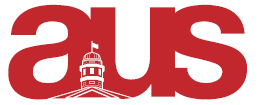 Report on East Asian Studies Student Association to 
AUS Council October 19, 2016Dear AUS Speaker,This report will consist of an overview of future events the East Asian Studies Student Association is working on and a reflection on recently held initiatives.EASSA continued with the popular Language Exchanges for Chinese, Korean, and Japanese. We have added a screening provision so as to have a set standard of the language spoken at the event, either native or upper-level. We invited everyone interested in learning or improving their skills in these languages is at Gerts for our inaugural Language Exchange on October 10, 2016. We had a high turnout to the event and 2-3 tables were set for the students.  
VP Academic Patrick Germain is responsible for recruiting speakers to the event, VP Social Dalya Kablawi is responsible for booking the tables and VP Communications Stan Scott is in charge of sending our announcements to the various platforms. We will be hosting our second Language Exchange on November 9, and details about the location and time will be posted on the AUS group and through the AUS listserv.A challenge we faced for the organization of the Language Exchange was recruitment of Japanese speakers, so our goal now is to devise a plan as to how to reach out to these speakers, and perhaps our Wine and Cheese on October 18. 2016 will facilitate this. All the executive members are responsible for buying the materials needed for the event, and reimbursements will be organized by our VP Finance Alex Arend. Due to midterm season and executive’s busy schedules outside of EASSA East Asian Karaoke night originally scheduled for October 13th has been moved next semester. There was an administrative issue with table bookings for our originally scheduled samosa sale on October 6, 2016. We hope to hold a samosa sale at the end of this semester or early next semester so as to add revenues to our budget. We expect continued cooperation from the AUS to avoid future cancellations of table bookings and we appreciate the work on the side of the Society for booking rooms and allowing space for our events.
The next EASSA Executive Meeting is on October 25, 2016.
Respectfully Submitted,Ashley Yu
VP External, EASSAashly.yu@mail.mcgill.ca 